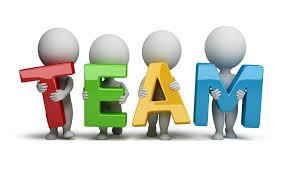 2018 FRIENDS of AutismTeam Award(Together Everyone Achieves More)Call for Nominations Do you know a team in which all members demonstrate a remarkable dedication to individuals with autism spectrum disorders? Nominate them for the ASD Network Friends of Autism Team Award.  Team members can include (but aren’t limited to) special education teachers, para educators, regular education teachers, SLP’s, OT’s, PT’s, psychologists, parents and administrators. The team should include representatives from different disciplines/roles within the school.All nominations must be submitted on the form provided below and must include details of how team members exhibit the following qualities.  Commitment: Has the education of families and children and youth with ASD as a primary focus and provides opportunities that enable students with ASD to reach their potential.Vision: Sees potential in all individuals, readily adapts to change and accepts all individuals with ASD and their strengths and needs.Innovation: Is aware of empirically supported practices in the field of Autism Spectrum Disorders and shows a willingness to adapt and use resources creatively.Inspiration: Displays positive interactions with students and parents and actively influences peers with their energy and enthusiasm.Teamwork:  Provide examples of the nominee’s teamwork, collaboration, or networking practicesNote: Please elaborate on each or as many of these bulleted items as possible. The information you include allows reviewers to better understand the team member’s overall contributions, work, and impact. A robust and descriptive nomination will likely result in a higher overall score than a nomination that is vague or lacking in examples/details. 
**Nominations should come from those who are not direct service providers on a team. Please include contact information for person(s) submitting the nomination. Nominations can be submitted by via email: to Annette Wragge at awragge2@unl.edu.*Nomination Deadline:  March 15th, 2018The award will be presented to the team during an assembly at their school.  This award presentation will take place prior to the ASD Conference that will be held on April 19th and 20th.  The award presentation will be filmed and a short video of the team receiving the award will be shared during the Thursday evening conference award ceremony.  Friends of Autism Award Nomination FormDate: Names and Positions of Nominees:School:Introduction to the Team:   (Please include any pertinent background information and/or personal comments)Please describe below how the team members exhibit these qualities in each of the below areas.CommitmentVisionInnovationInspirationConcluding remarks: Name of Person Submitting Nomination: Position:  Contact Information:  Additional letters of support can be sent along with the nomination.  This could include letters from parents or administrators or other school staff.